1	Всемирный день электросвязи и информационного общества (Документ C19/17)1.1	Представитель секретариата представляет отчет Генерального секретаря о Всемирном дне электросвязи и информационного общества (ВДЭИО), в Документе C19/17.1.2	Советники дают высокую оценку ежегодному празднованию ВДЭИО и выражают поддержку теме, выбранной для ВДЭИО-20. Несколько Советников рассказывают о мероприятиях, которые прошли в их странах в честь ВДЭИО-19 с участием всех соответствующих заинтересованных сторон. Подчеркивается, что темы таких дней должны быть ясными, а некоторые Советники считают, что название "Всемирный день электросвязи и информационного общества" можно было бы сделать короче, чтобы общественности было легче его понимать.1.3	Совет принимает к сведению празднование ВДЭИО-19 по теме "Преодоление разрыва в стандартизации" и утверждает выбор темы "Соединим к 2030 году: ИКТ для ЦУР" для ВДЭИО-20.2	Подготовка к Всемирному форуму по политике в области электросвязи/ИКТ (ВФПЭ-21) (Документы C19/5, C19/78, C19/83, C19/85, C19/88, C19/93, C19/94 и C19/99)2.1	Представитель секретариата представляет Документ C19/5, в котором содержится общая информация по ВФПЭ, и предлагает график подготовки ВФПЭ-21. Совету предлагается принять решение относительно продолжительности, даты, места проведения, повестки дня и тем ВФПЭ-21 и принять процедуру для подготовки отчета Генерального секретаря для ВФПЭ-21 в соответствии с Резолюцией 2 (Пересм. Дубай, 2018 г.).2.2	Советники от Кот-д'Ивуара, Румынии – от имени администраций государств – членов СЕПТ и Алжира представляют соответственно Документы C19/93, C19/88 и C19/83, предлагая темы для следующего ВФПЭ. Советник от Кот-д'Ивуара также представляет Документ C19/94, в котором поддерживается предварительный график подготовительного процесса, предложенный секретариатом.2.3	Советники от Мексики, Саудовской Аравии и Бразилии представляют, соответственно, Документ C19/85, Документ C19/99, содержащий вклад, представленный Саудовской Аравией, Египтом и Объединенными Арабскими Эмиратами, и Документ C19/78, содержащий вклад, представленный Аргентиной, Багамскими Островами, Бразилией, Канадой и Соединенными Штатами Америки. В каждом вкладе содержится проект нового Решения, охватывающего, в том числе, темы, место проведения, продолжительность и договоренности для ВФПЭ-21. 2.4	Советники говорят, что ВФПЭ предоставляет уникальную платформу для обсуждения возникающих вопросов, касающихся электросвязи/ИКТ, и отмечают значение вырабатываемых на Форуме мнений. Выражается поддержка проведению ВФПЭ-21 в Женеве продолжительностью в три дня и приуроченного к Форуму ВВУИО, чтобы избежать частичного совпадения по времени с этим мероприятием высокого уровня. Подготовительный процесс для ВФПЭ-21, в том числе в отношении подготовки отчета Генерального секретаря, должен быть аналогичным проводившимся в предыдущих случаях, и один из Советников выражает особую поддержку проведению открытых консультаций. Различные Советники заявляют, что темы для обсуждения не должны быть слишком общими и должны отражать новые и возникающие вопросы и проблемы, относящиеся к электросвязи/ИКТ, такие как OTT, цифровая экономика и кибербезопасность.2.5	Двое из Советников указывают, что тема, предложенная во вкладе администраций государств – членов СЕПТ (Документ C19/88), а именно "ИКТ для Повестки дня в области устойчивого развития на период до 2030 года" охватила бы ряд предложенных тем, и отмечают, что ее поддерживают по меньшей мере шесть Государств – Членов Совета.2.6	Исполняющий обязанности Председателя, отмечая, что были высказаны различные предложения, предлагает создать рабочую группу под руководством Советника от Багамских Островов для выработки проекта решения о продолжительности, дате, месте проведения и темах ВФПЭ-21, а также о процедуре подготовки отчета Генерального секретаря.2.7	Предложение принимается.3	Последующие меры по Резолюции 146 (Пересм. Дубай, 2018 г.): Регулярное рассмотрение и пересмотр Регламента международной электросвязи (Документы C19/26, C19/65, C19/69, C19/74, C19/79, C19/81, C19/86, C19/89 и C19/100)3.1	Представитель секретариата представляет Документ C19/26, в котором содержится информация о статусе Регламента международной электросвязи (РМЭ), и напоминает, что в Резолюции 146 (Пересм. Дубай, 2018 г.) Генеральному секретарю поручается вновь созвать Группу экспертов по Регламенту международной электросвязи (ГЭ-РМЭ), а Совету-19 – рассмотреть и пересмотреть ее круг ведения.3.2	Советник от Китая представляет Документ C19/65, в котором содержится предложение об изменении круга ведения ГЭ-РМЭ, изложенного в Приложении 1 к Резолюции 1379 (2016 г.) Совета. 3.3	Советник от Кот-д'Ивуара представляет Документ C19/89, в котором содержится круг ведения ГЭ-РМЭ, предлагаемый Группой африканских государств.3.4	Советник от Румынии представляет Документ C19/86, в котором содержится круг ведения ГЭ-РМЭ, предлагаемый администрациями государств – членов СЕПТ.3.5	Советники от Алжира и Зимбабве представляют, соответственно, Документы C19/81 и C19/69, в которых содержится предлагаемый круг ведения ГЭ-РМЭ.3.6	Советник от Египта представляет Документ C19/100, в котором содержится общее предложение арабских государств – Членов Совета по проекту новой Резолюции Совета по ГЭ-РМЭ и ее кругу ведения.3.7	Советник от Российской Федерации представляет Документ C19/74, в котором содержится предложение по проекту новой Резолюции Совета по ГЭ-РМЭ и ее кругу ведения.3.8	Советник от Канады представляет Документ C19/79, в котором содержится совместное предложение Аргентины, Багамских Островов, Бразилии, Канады, Мексики и Соединенных Штатов Америки по проекту новой Резолюции Совета по ГЭ-РМЭ и ее кругу ведения. Он обращает внимание на критически важное различие между "рассмотрением" и "пересмотром" и спрашивает, проведено ли это различие на других пяти официальных языках Союза. 3.9	Один из Советников спрашивает, будут ли все шесть регионов представлены в ГЭ-РМЭ, и предлагает, от имени Исполнительного комитета СИТЕЛ, чтобы Группа африканских государств выдвинула г-на Лвандо Ббуку (Замбия) на пост председателя ГЭ-РМЭ. Ожидается, что все консультации по председательству будут открыты для всех Государств – Членов Совета.3.10	Исполняющий обязанности Председателя указывает, что обсуждение кандидатур председателей и заместителей председателей различных групп пройдет в конце текущей сессии Совета.3.11	Один из Советников поддерживает круг ведения, предложенный Российской Федерацией. Еще один из Советников, поддерживая предложения, содержащиеся в Документах C19/79 и C19/86, говорит, что Совету нужно следовать четким поручениям, данным ему в Резолюции 146 (Пересм. Дубай, 2018 г.), согласно которым он рассматривает и пересматривает круг ведения ГЭ-РМЭ, а не сам РМЭ. Третий Советник выражает уверенность в том, что Совет сможет достичь консенсуса по различным поступившим предложениям с целью рассмотрения и пересмотра РМЭ.3.12	Исполняющий обязанности Председателя предлагает создать рабочую группу под руководством Советника от Ганы для разработки проекта Резолюции по ГЭ-РМЭ, наряду с кругом ведения, на основании внесенных предложений. Далее он предлагает председателю рабочей группы и авторам вкладов провести неофициальное собрание непосредственно после текущего заседания, чтобы составить сводный первоначальный документ, содержащий различные варианты, для обсуждения. Сама рабочая группа проведет официальное собрание вечером в среду, 12 июня 2019 года.3.13	Предложение принимается.4	Деятельность МСЭ в области интернета (Документы C19/33, C19/82 и C19/102)4.1	Представитель секретариата представляет Документ C19/33, о деятельности МСЭ в области интернета в соответствии с Резолюциями 101 (Пересм. Дубай, 2018 г.), 102 (Пересм. Дубай, 2018 г.), 133 (Пересм. Дубай, 2018 г.), 180 (Пересм. Дубай, 2018 г.) и 206 (Дубай, 2018 г.). 4.2	Несколько Советников предлагают дополнить Документ C19/33 информацией, например, об оперативных группах МСЭ по IP и сетям последующих поколений, о вкладах МСЭ в работу Форума по вопросам управления использованием интернета (ФУИ), Комиссии Организации Объединенных Наций по науке и технике в целях развития и Группы высокого уровня по цифровому сотрудничеству, а также IDN. Ряд других Советников подчеркивают важность включения в отчет наиболее актуальной информации, в особенности в отношении OTT.4.3	Представитель секретариата отмечает, что число страниц документов Совета ограничено, тогда как документы, составляемые для рабочих групп Совета, которые не переводятся, имеют более широкий охват и поэтому содержат более полную информацию по таким темам, как оперативные группы и подготовка к ФУИ. Что касается конкретно ФУИ, последнее его собрание совпало по времени с ПК-18, и поэтому участие МСЭ было ограничено.4.4	Еще один представитель секретариата, отмечая, что в настоящее время в МСЭ имеются восемь действующих оперативных групп, предлагает добавить в документ ссылку на веб-страницу оперативных групп, где всегда доступна актуальная информация.4.5	Исполняющий обязанности Председателя предлагает Совету принять отчет к сведению. Он также предлагает Государствам – Членам Совета представить свои мнения секретариату по электронной почте, по возможности в краткой форме, до 14 час. 00 мин. в понедельник, 17 июня. Отчет, официальный краткий отчет об обсуждении его на Совете и документ, содержащий подборку мнений Государств – Членов Совета, будут представлены Генеральному секретарю Организации Объединенных Наций в виде комплекта, с сопроводительным письмом, в котором будет четко указано: а) что отчет был принят к сведению Государствами – Членами Совета; b) что отчет, сопровождающая его подборка и краткий отчет должны рассматриваться в комплекте; и с) что согласно Решению 14 (Пусан, 2014 г.) включение гиперссылок не предполагает неявного утверждения содержания целевого материала этих гиперссылок. Сопроводительное письмо и подборка мнений Государств – Членов Совета будут опубликованы как временный документ с ограниченным распространением к завершению работы во вторник, 18 июня 2019 года, для рассмотрения Государствами – Членами Совета. Краткий отчет будет рассматриваться в рамках обычной процедуры Совета. В заключение выступающий подчеркивает, что, принимая к сведению отчет в Документе C19/33, Совет не поддерживает его.4.6	Совет принимает к сведению Документ C19/33 и решает действовать таким образом, который был предложен исполняющим обязанности Председателя.4.7	Советник от Объединенных Арабских Эмиратов представляет Документ C19/102, в котором содержится предложение его страны и Саудовской Аравии о деятельности в области OTT, которая будет проведена в исследовательском периоде 2019–2022 годов.4.8	Несколько Советников поддерживают это предложение, которое, по их мнению, логически вытекает из обсуждений на ПК-18 и касается социально-экономического воздействия OTT и создания потенциала в развивающихся странах.4.9	Другие Советники отмечают, что ряд содержащихся в Документе C19/102 предложений, в частности относящихся к созданию потенциала, касаются вопросов, уже рассматриваемых исследовательскими комиссиями МСЭ-D и МСЭ-Т в соответствии с Резолюцией 206 (Дубай, 2018 г.), что РГС-Интернет проводила открытые консультации по услугам OTT и что эта тема рассматривалась на Глобальном симпозиуме для регуляторных органов. Они спрашивают, какие предлагаются новые виды деятельности и каковы будут финансовые последствия. Один из Советников предлагает узнать у БСЭ и БРЭ, какие элементы в предложении еще не охвачены их службами, и говорит, что в ежегодном отчете, который будет составлен Генеральным секретарем в соответствии с Резолюцией 206 (Дубай, 2018 г.), следует упомянуть о многих видах деятельности в области OTT, которые Союз уже проводит.4.10	Один из Советников, отмечая, что Резолюция 206 (Дубай, 2018 г.) задумана как резолюция общего характера по OTT, считает, что ежегодный отчет Генерального секретаря явится подходящим документом для обзора всех видов деятельности в области OTT.4.11	Советник от Объединенных Арабских Эмиратов говорит по поводу поднимавшихся финансовых проблем, что, поскольку предложение основано на Резолюции 206 (Дубай, 2018 г.), любые финансовые обязательства, возникающие в связи с предлагаемыми видами деятельности по созданию потенциала, будут выполняться МСЭ-D в ходе их реализации. Наряду с этим маловероятно, что усилия Генерального секретаря по содействию созданию возможностей для сотрудничества между заинтересованными сторонами повлекут финансовые последствия, а ежегодный отчет Генерального секретаря будет основан на отчетах Секторов о деятельности в области OTT в целом. Предлагаемые семинары-практикумы предназначаются для сокращения разрывов между заинтересованными сторонами.4.12	Исполняющий обязанности Председателя предлагает Совету принять Документ C19/102 к сведению и просить секретариат учесть содержащиеся в нем предложения в своей работе по выполнению Резолюции 206 (Дубай, 2018 г.), принимая во внимание мнения, высказанные на текущей сессии Совета.4.13	Предложение принимается.4.14	Советник от Алжира представляет Документ C19/82, в котором содержится предложение о включении OTT в таблицу вопросов международной государственной политики, касающихся интернета, которая содержится в Приложении 1 к Резолюции 1305 Совета. 4.15	Несколько Советников поддерживают это предложение.4.16	Совет принимает решение о внесении предлагаемых поправок в Резолюцию 1305 (2009 г.) Совета.Генеральный секретарь:	Исполняющий обязанности Председателя:Х. ЧЖАО	Ф. БИДЖИСОВЕТ 2019
Женева, 10–20 июня 2019 года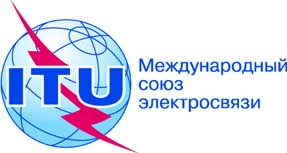 Документ C19/113-R13 июня 2019 годаОригинал: английскийКРАТКИЙ ОТЧЕТО втором ПЛЕНАРНОМ ЗАСЕДАНИИКРАТКИЙ ОТЧЕТО втором ПЛЕНАРНОМ ЗАСЕДАНИИВторник, 11 июня 2019 года, 14 час. 30 мин. – 17 час. 30 мин.Вторник, 11 июня 2019 года, 14 час. 30 мин. – 17 час. 30 мин.Исполняющий обязанности Председателя: г-н Ф. БИДЖИ (Италия)Исполняющий обязанности Председателя: г-н Ф. БИДЖИ (Италия)Обсуждаемые вопросыДокументы1Всемирный день электросвязи и информационного обществаC19/172Подготовка к Всемирному форуму по политике в области электросвязи/ИКТ (ВФПЭ-21)C19/5, C19/78, C19/83, C19/85, C19/88, C19/93, C19/94, C19/993Последующие меры по Резолюции 146 (Пересм. Дубай, 2018 г.): Регулярное рассмотрение и пересмотр Регламента международной электросвязиC19/26, C19/65, C19/69, C19/74, C19/79, C19/81, C19/86, C19/89, C19/1004Деятельность МСЭ в области интернетаC19/33, C19/82, C19/102